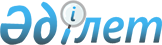 О признании утратившим силу распоряжения Премьер-Министра Республики Казахстан от 10 февраля 2017 года № 16-р "Об Организационном комитете по подготовке и проведению значимых мероприятий и визитов в рамках Международной специализированной выставки ЭКСПО-2017"Распоряжение Премьер-Министра Республики Казахстан от 9 ноября 2017 года № 151-р
      Признать утратившим силу распоряжение Премьер-Министра Республики Казахстан от 10 февраля 2017 года № 16-р "Об Организационном комитете по подготовке и проведению значимых мероприятий и визитов в рамках Международной специализированной выставки ЭКСПО-2017".
					© 2012. РГП на ПХВ «Институт законодательства и правовой информации Республики Казахстан» Министерства юстиции Республики Казахстан
				
      Премьер-Министр 

Б. Сагинтаев
